Pupil Voice Day 2019Feedback and SummaryThe Great British Spring Clean was held from 22 March - 23 April 2019. The school’s clean up event was registered with the Keep Britain Tidy website and the results of our clean up were logged with a cumulative total for the UK.During the clean-up period, collectively we:Took part in 17,097 clean-upsCollected 957,377 bags of litter (around 39% will be recycled)Spent 1.1 million hours litter pickingThe pupils received a certificate as a thank you for their participation in the event. They were all really well behaved and organised, safety conscious and eager to participate. School won a competition prize of £200 of eco equipment for its efforts.Each class completed questionnaires based on their attitudes to litter and the results are summarised below:Question One – The children’s perception of the litter situation at our school: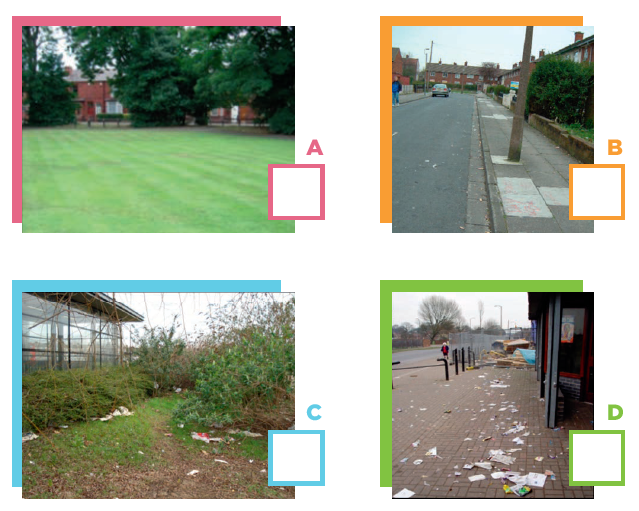 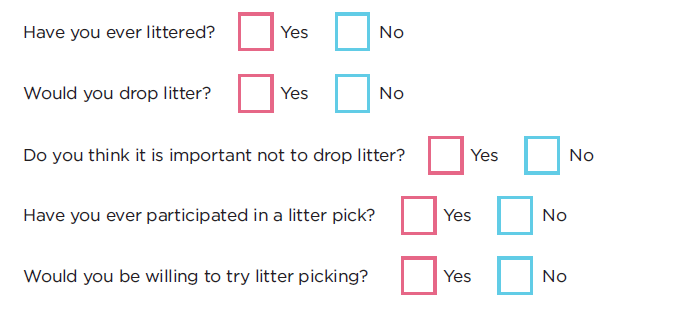 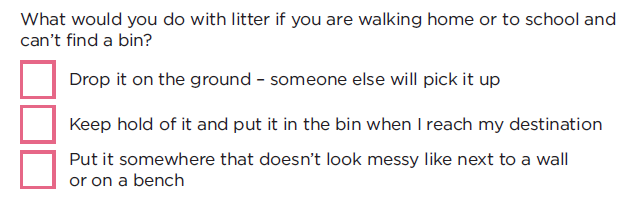 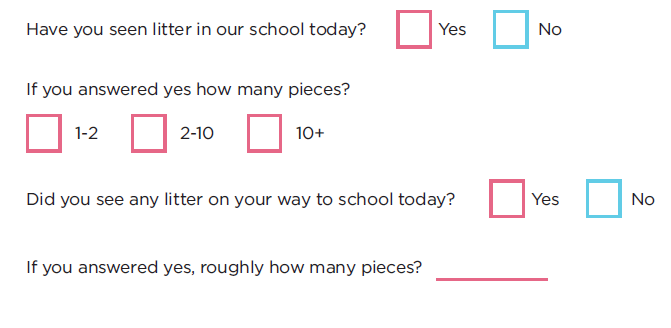 Each class was also asked to discuss and share/present  ideas on how to improve our school grounds as part of pupil voice.  Each class presented excellent work and ideas.  A summary of the children’s ideas are below:Improving the playground with more toys/structures to play onPlanting seeds and vegetables – gardening clubHaving an eco crew and more frequent litter pickingMore activities to do at break times and lunchesMore binsFuture actions to be implemented, based on the pupils’ ideas:Urban Crew/Eco CrewGardening clubLitter picking on a more frequent rotationWalk to School Week – w/c 10th June 2019